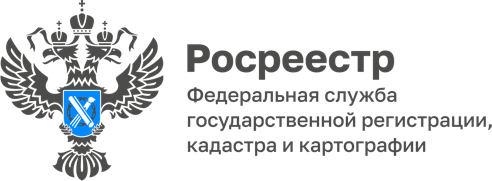 Учетно-регистрационные действия – за один час!Еще один фельдшерско-акушерский пункт внесен в Единый государственный реестр недвижимости.Новый медицинский объект общей площадью 88,5 кв. м. построен в рамках национального проекта «Здравоохранение» в с. Озерное Майминского района по адресу: ул. Лесная, д. 2 А и совсем скоро начнет прием граждан. «В Управлении Росреестра по Республике Алтай все социально-значимые объекты находятся на особом контроле, государственный кадастровый учет и государственная регистрация прав таких объектов осуществляются в максимально короткие сроки. Учетно-регистрационные действия в отношении нового объекта здравоохранения в с. Озерное проведены за рекордное время – один час», - отмечает руководитель Лариса Вопиловская.На территории Республики Алтай интенсивно развивается современная социальная инфраструктура, создается комфортная и доступная среда для жителей региона. Управлением приняты все необходимые меры для качественного и своевременного оформления социально-значимых объектов республики.Материал подготовлен Управлением Росреестра по Республике Алтай